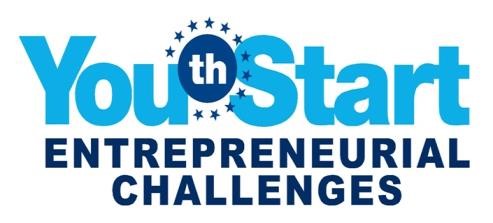 ChallengeFach gemacht1 Idea Challenge – Entwicklung eines Geschäftsmodells BPQM –„Starte dein Projekt“2 Empathy Challenge – Einfühlen - bestimmte Zielgruppe PBSKBPQMENGLISCH3 Trash Value Challenge – Upcycling PBSKBPQMENGLISCH4 My Community – Wohlstand, BIP, ...  BPQMGEOBW5 Lemonade Stand Challenge –Umsetzung einer Geschäftsidee  BPQMBW6 Real Market Challenge – Businessplan BPQMBWSchwerpunkt7 Be a Yes –Selbstbewusstsein, Charakterstärken  ENGLISCHDEUTSCHRELIGIONPBSK8 Hero Challenge –Vorbild  ENGLISCHDEUTSCHRELIGIONPBSK9 Story Telling – präsentieren, Elevator PitchENGLISCHDEUTSCHBWBPQMChallengeFach, Einsatzgemacht My Personal Challenge
Mein erster UrlaubBW, BPQStart Your Project Challenge
Projektmanagement/Obstsalat Workshop, BPQ, BW, SchwerpunktExtreme Challenge
Sport und Entrepreneurial SpiritSportOutdoortageBuddy Challenge Buddy CoachingPerspectives ChallengeVernetztes DenkenBWSchwerpunktOpen Door Challenge ExtracurriculareAktivitäten an der SchuleDebatte Challenge Debattiercluballe FächerLess Risk – more fun 
Brettspiel zu RisikomanagementBW, FiRi, EnglischAchtsamkeit Körper und Geist Achtsamkeitsübungen,KonzentrationsübungenStundenbeginn